Leonarda Parraga Romero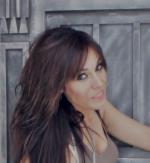 http://pikusan22.MiCVweb.comObjetivo Profesional[ Escribir Objetivo profesional ]ExperienciaCarrefour 12/2018-1/2019-- Selecciona -- ((Seleccionar)) Alcantarilla (Murcia) Dependienta en campaña navidadMarvimundo 9/2017-6/2018-- Selecciona -- ((Seleccionar)) Murcia EspañaDependientaDecathlon España 8/2015-2/2017-- Selecciona -- ((Seleccionar)) Dependienta y cajeraMurcia EspañaFormaciónHABILIDADES/CAPACIDADESFormación ComplementariaIdiomasInformáticaInformación adicionalSoy una persona con muchas ganas de trabajar.Me gusta adquirir nuevos conocimientos,de ahí mis diferentes puestos de trabajo.Soy muy puntual,eficiente,empática y muy buen trabajo en equipo. 